	`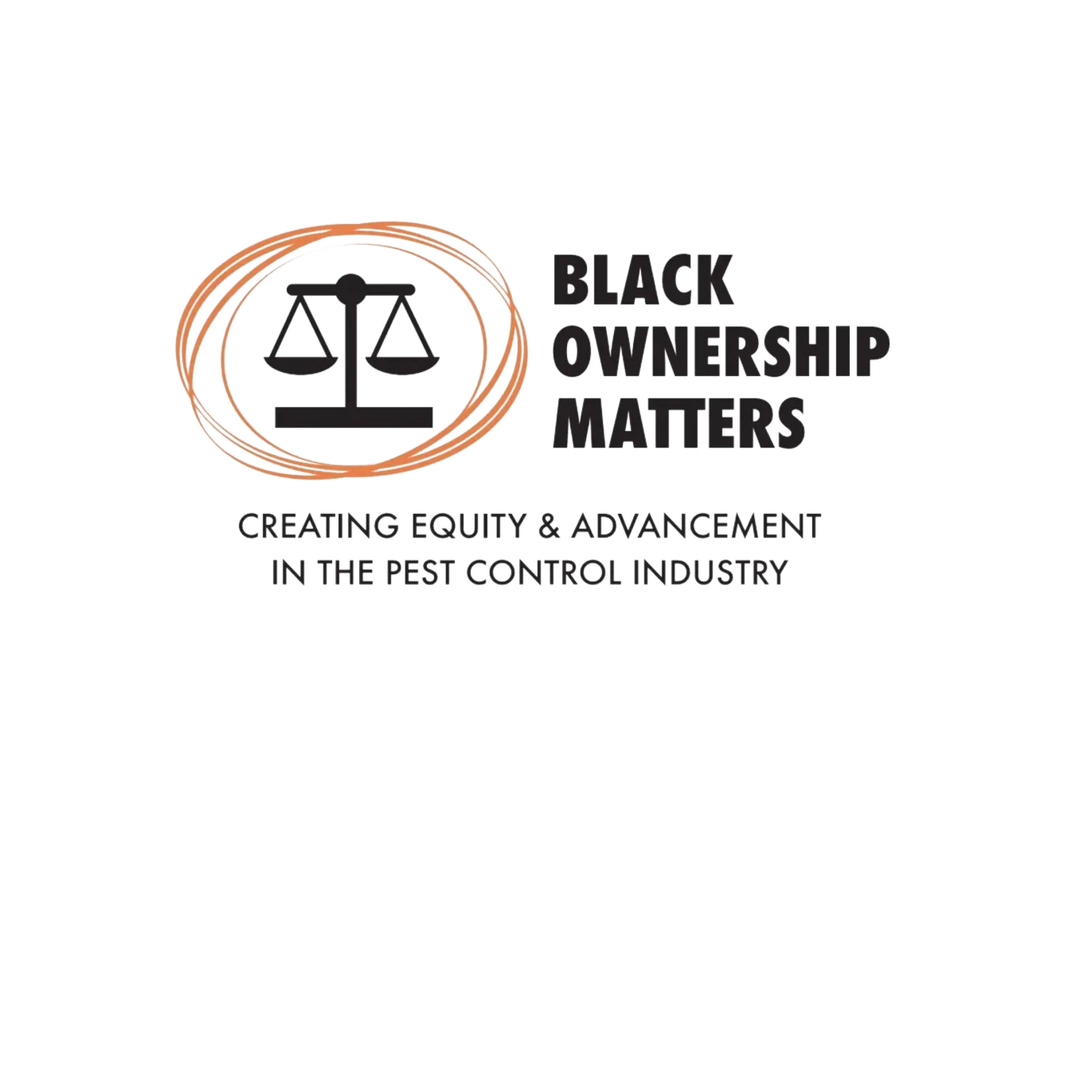 